 Hrátky se zvířátky.......VRÁNA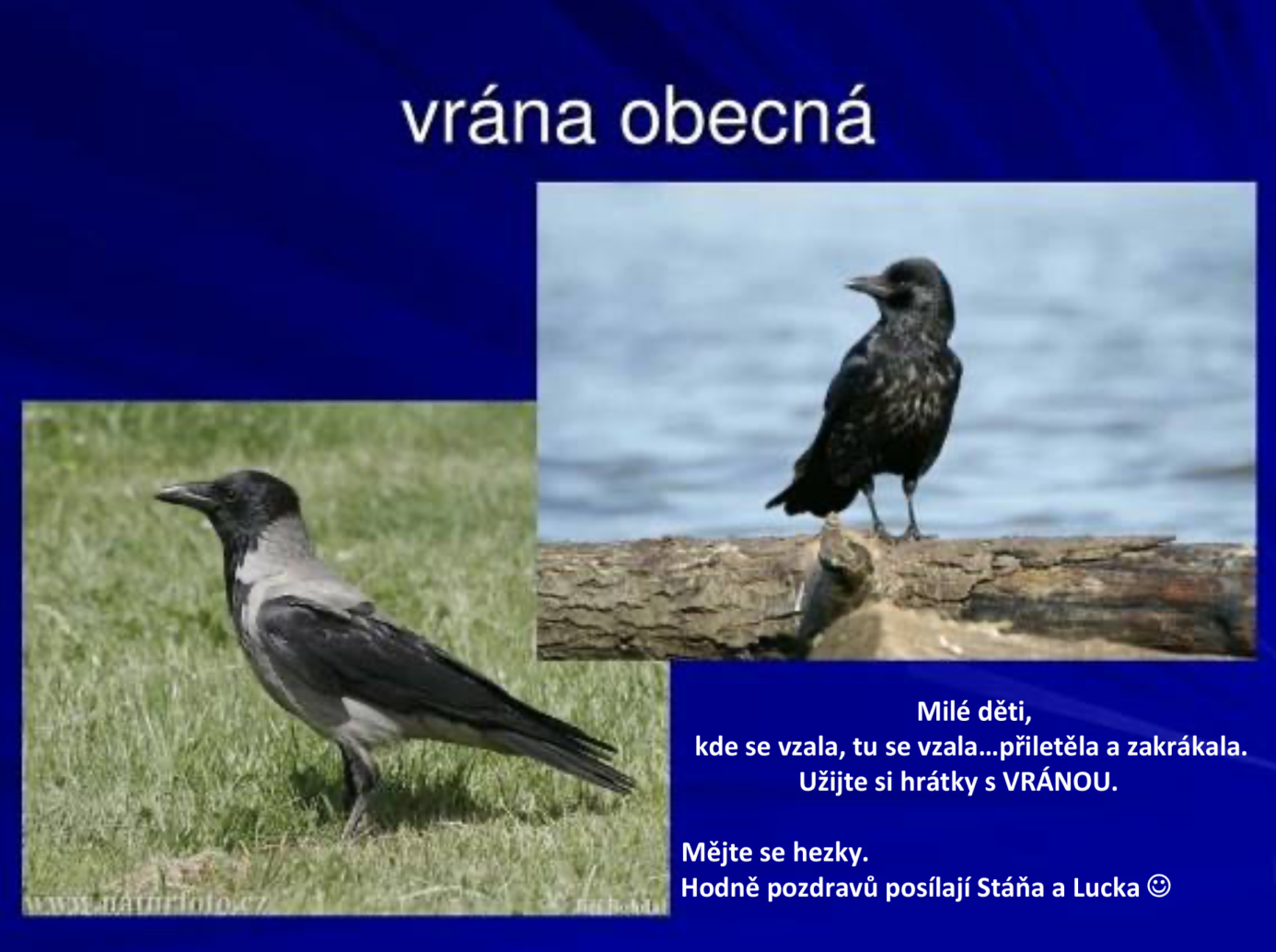 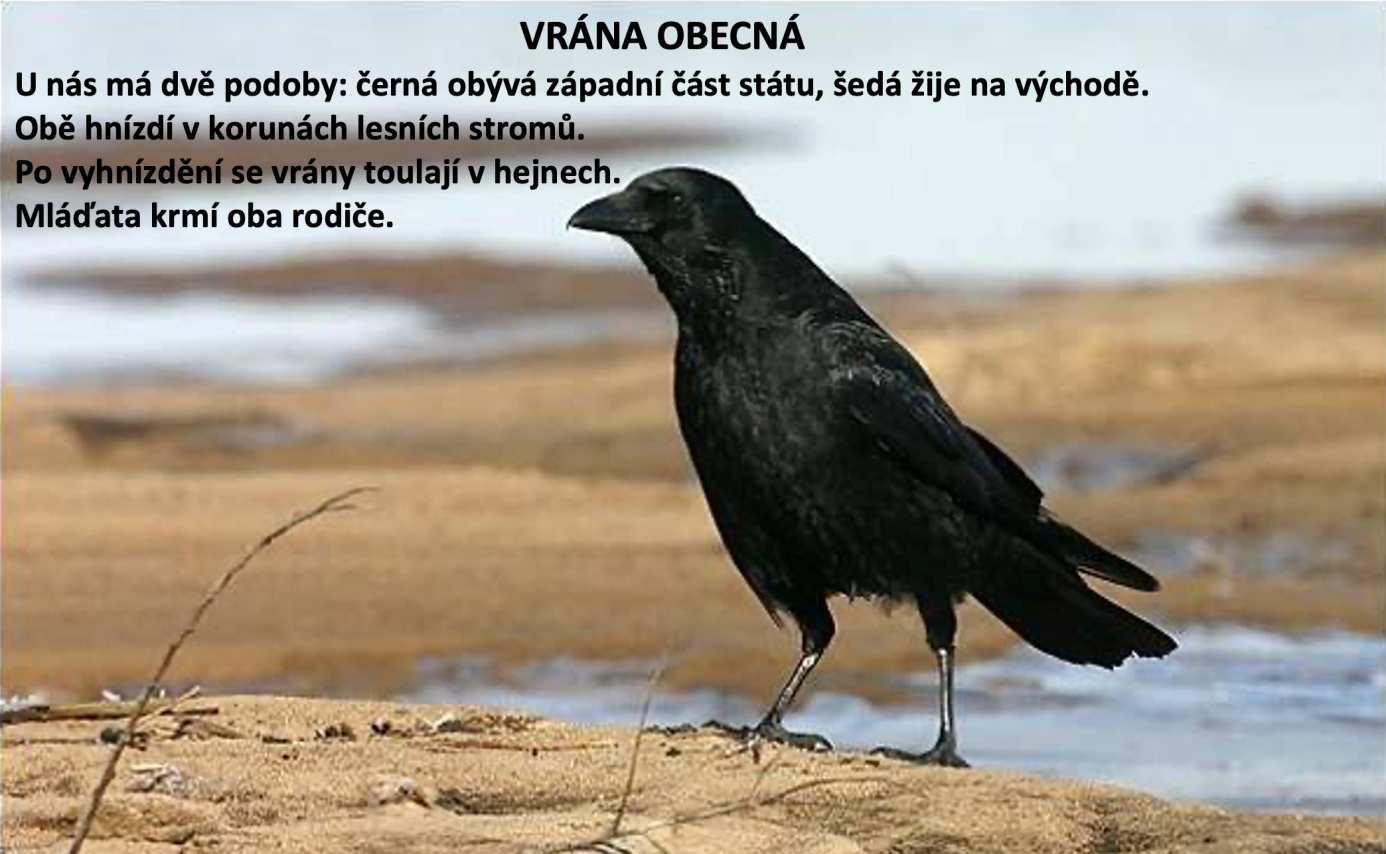 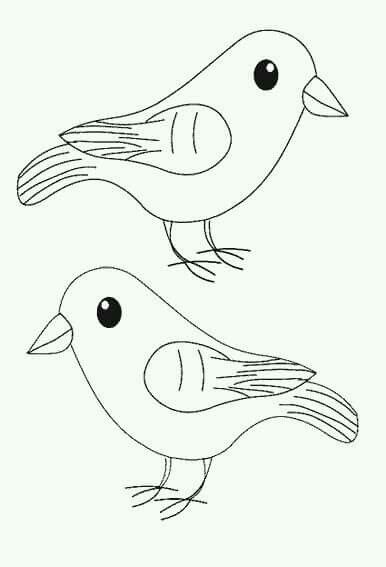 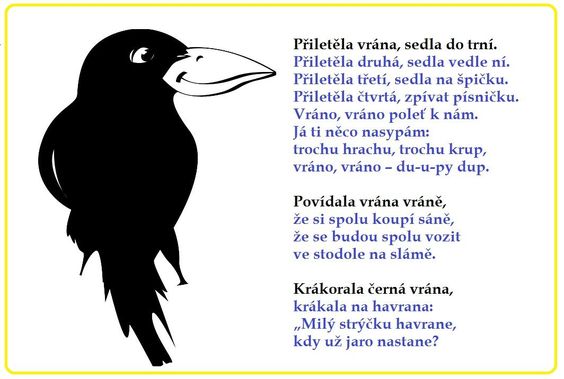 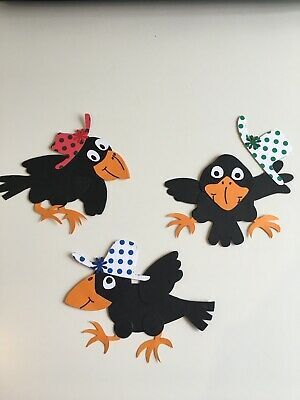 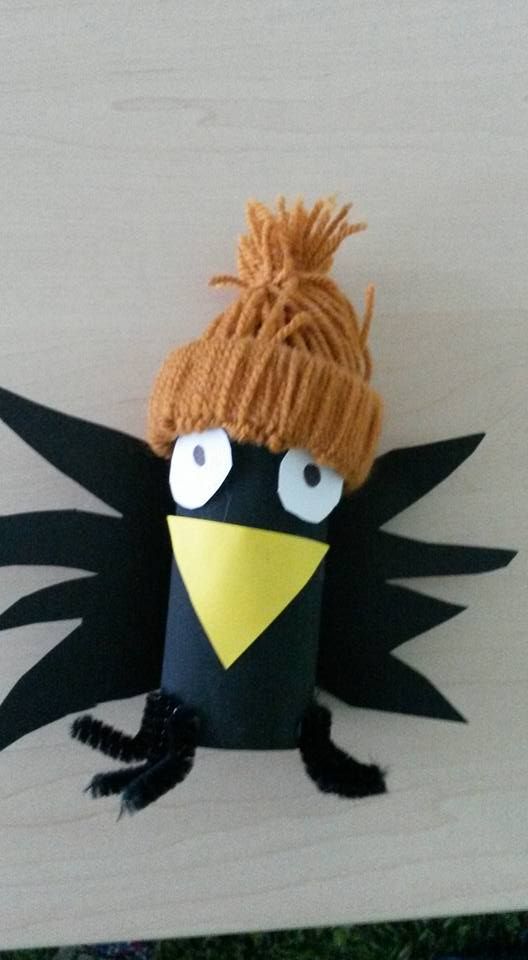 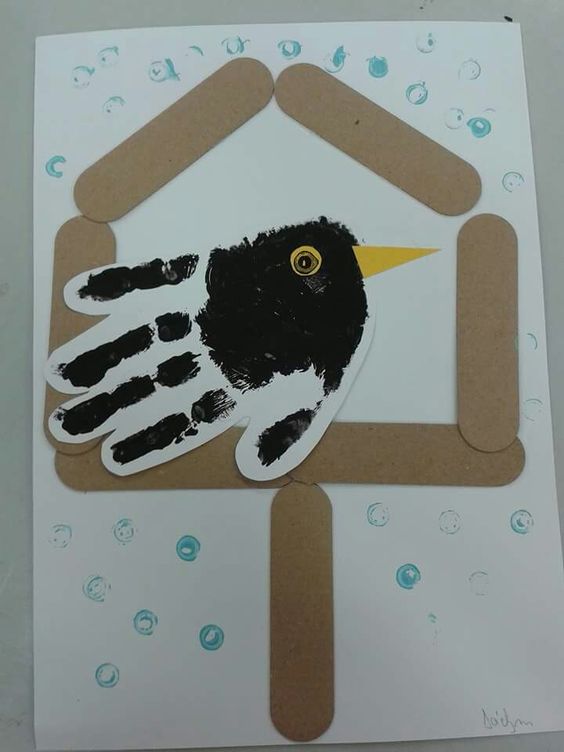 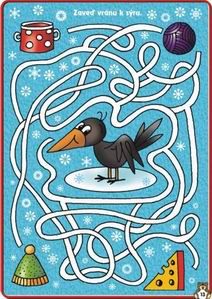 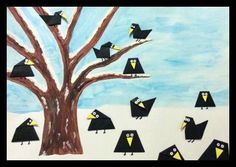 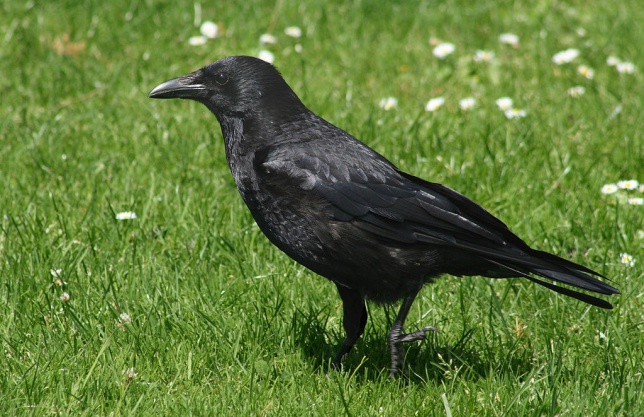 